Millbrooke Elementary Jr. Beta Club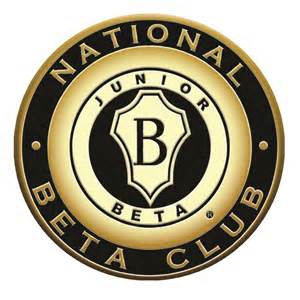  See the back of this sheet for a list of ideas of items to bring in for the Easter Egg Hunt. 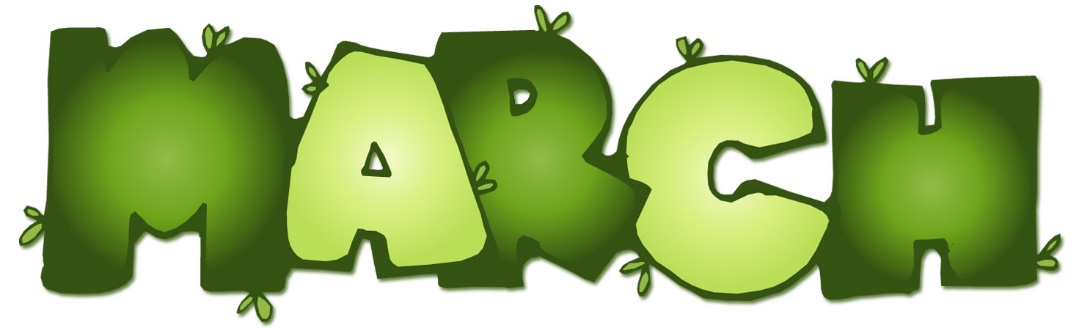 Dear Students and Parents;   We are beginning our first service project! We are planning our Easter Egg Hunt for the residents of the Chapel House. We will be needing individually wrapped candy to stuff the hundreds of eggs we have, as well as prizes for our prize table that go with our sparkly prize eggs. For prizes, these residents love garbage bags, soap, lotion, Fiddle Faddle, snack cakes, Knick-knacks, and puzzle books. Extra items will be kept as prizes for Bingo at the Chapel House. Sincerely, Mrs. Cansler 